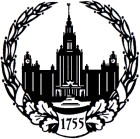 Федеральное государственное бюджетное образовательное учреждение высшего образования«МОСКОВСКИЙ ГОСУДАРСТВЕННЫЙ УНИВЕРСИТЕТ ИМЕНИ М.В.ЛОМОНОСОВА»СОЦИОЛОГИЧЕСКИЙ ФАКУЛЬТЕТПрограмма утверждена Ученым СоветомМГУ имени М.В.Ломоносова Протокол № 3 от 30 августа 2022 г.ПРОГРАММА ПОДГОТОВКИ НАУЧНЫХ И НАУЧНО-ПЕДАГОГИЧЕСКИХ КАДРОВ В АСПИРАНТУРЕ(программа аспирантуры)Научная специальность: 5.4.4. Социальная структура, социальные институты и процессы Структурное подразделение МГУ, реализующее программу аспирантуры – социологический факультет Наименование и шифр программы аспирантуры: Социальная структура, социальные институты и процессы (Шифр - 119-01-00-544)Scientific specialty: 5.4.4. Social structure, social institutions and processesStructural division of Lomonosov Moscow State University, which implements the postgraduate program - Faculty of SociologyName and code of the postgraduate program: Social structure, social institutions and processes (Code 119-01-00-541)Проект программы Одобрен Ученым Советом социологического факультета МГУ имени М.В.ЛомоносоваПротокол № 8 от 29 августа 2022 г.МОСКВА 2022Общая характеристикаОбщие сведения о программе аспирантурыПрограмма подготовки научных и научно-педагогических кадров в аспирантуре (далее – Программа аспирантуры), реализуемая в МГУ имени М.В. Ломоносова по научной специальности 5.4.4. «Социальная структура, социальные институты и процессы», представляет собой систему документов, разработанную и утвержденную МГУ имени М.В.Ломоносова (далее МГУ) в соответствии постановлением Правительства Российской Федерации от 30 ноября 2021 г. № 2122, приказом Минобрнауки России от 20 октября 2021 г. № 951, приказом Министерства науки и высшего образования РФ от 24 августа 2021 г. № 786.Программа аспирантуры включает научный и образовательный компонент, представленные следующим комплектом документов: общей характеристикой программы, планом научной деятельности, учебным планом, календарным учебным графиком, рабочими программами дисциплин (модулей), программой практики.Результатом научной (научно-исследовательской) деятельности по данной образовательной программе является подготовленная диссертация на соискание ученой степени кандидата социологических наук к защите. Уникальность программы определяется тем, что аспиранты получат широкие познания в области исследования и анализа общества как сложной иерархизированной системы, находящейся в процессе функционирования, в контексте глобальных противоречивых тенденций и факторов, связанных с глобализацией и регионализацией. Объем образовательной компоненты программы аспирантуры: 21 зачетная единица (далее – з.е.).Форма (формы) обучения: очнаяСрок получения образования: 3 годаЯзык (языки) образования: русскийШифр и наименование научной специальности, по которой реализуется программа аспирантуры: 5.4.4. Социальная структура, социальные институты и процессыОтрасли науки, по которым возможны защиты, после освоения данной программы аспирантуры: социологические наукиДиссертационные советы, где возможна защита диссертации на соискание степени кандидата наук: МГУ.22.01 и иные советы, которые могут осуществлять защиты по данной специальности.Особенности программы аспирантуры.Обучение в рамках программы проводится на базе ведущих научных школ в области социологии: современная социология и современные социологические теории (под. руководством декана социологического факультета), проф. Н.Г. Осиповой), истории и теории социологии (под. руководством декана-основателя социологического факультета, проф. В.И. Добренькова), социологии семьи и демографии (под руководством проф. Антонова А.И.), социологии коммуникативных систем (под руководством проф. А.К. Мамедова).Темы научных исследований аспирантов могут включать в себя весь спектр вопросов, связанных с: сущностью социальных процессов и социальных отношений на различных уровнях социальной организации, общественными явлениями, закономерностями общественного развития- механизмами социальных изменений в общемировом пространстве, в российском обществе и в региональных социальных пространствах, переходных эпох, стран, регионов, социальных общностей, сфер общественной жизни, социальных систем;реальными социальными явлениями, связями, институтами и процессами в глобальных, региональных и иных социально-экономических, социально-политических и социально-культурных системахсоциальными процессами и структурами на макро- и микроуровняхсоциальными общностями и социальными отношениями внутри общностей и между ними, их отражением в общественном сознании, а также результатами и способы воздействия на социальные общности и социальные отношения;процессами социально-научного исследования, включающими методологию, методы и инструменты проведения научных исследований, техники анализа и систематизации информации, разработку моделей исследуемых процессов, явлений и объектов профессиональной деятельности, механизмы прогнозирования, проектирования и оптимизации социальных показателей, процессов и отношений, разработку методологии и инструментальных средств для социологического анализа в соответствии с условиями, целями и задачами.Аспиранты получат возможность участия в грантах РНФ, а также хоздоговорах, которые постоянно заключаются и ведутся на факультете. Таким образом, у аспирантов будет возможность участия в практической деятельности.Аспиранты глубоко интегрированы в жизнь факультета, они получают возможность участия в научных исследованиях, преподавательской деятельности, активном участии в различных научных мероприятиях, проводимых на факультете.Преимуществами данной программы являются:формирование навыков самостоятельной научно-исследовательской и педагогической деятельности;углубленное изучение теоретических и методологических основ социологической науки, в том числе в области изучения классических и современных общесоциологических и методологических подходов к исследованию социальных систем, сообществ, социальных процессов и явлений;совершенствование философской подготовки, ориентированной на профессиональную деятельность;совершенствование знаний иностранного языка для использования в научной и профессиональной деятельности;формирование компетенций, необходимых для успешной научно-педагогической работы в области социологии.Выпускники аспирантуры, подготовленные по данной программе подготовки научных и научно- педагогических кадров, могут осуществлять деятельность в следующих учреждениях и организациях:учреждения системы высшего профессионального образования;научно-исследовательские центры;информационно-аналитические и консалтинговые структуры;государственные и муниципальные управленческие структуры;подразделения НИОКР российских и зарубежных компаний сферы услуг, промышленного производства и т.д.Условия реализации программы аспирантуры.Структурное подразделение, где реализуется программа: социологический факультет МГУ.Фактический адрес/адреса реализации программы: 119234, Россия, Москва, Ленинские горы, МГУ, д. 1. стр. 33, социологический факультет МГУ2.3 Максимально возможное число аспирантов одновременно обучающихся на данной программе – 20 человек на всех годах обучения, без учета лиц, находящихся в академическом отпуске или отпуске по беременности и родам/по уходу за ребенком.Кадровые условия реализации программы: приложение 1 к программе.Материально-технические условия реализации программы: приложение 2 к программе.Информационное и учебно-методическое обеспечение программы: приложение 3 к программеНАУЧНЫЙ КОМПОНЕНТПлан научной деятельности программы аспирантуры5.4.4. Социальная структура, социальные институты и процессыОБРАЗОВАТЕЛЬНЫЙ КОМПОНЕНТУчебный план программы аспирантуры5.4.4. Социальная структура, социальные институты и процессыШифр - 119-01-00-544** Выбирается аспирантом в зависимости от отрасли науки, по которой аспирант ведет исследование (общий объем не более 5 з.е.);Научная специальность	 5.4.1. (119-01-00-541), 5.4.4. (119-01-00-544), 5.4.7. (119-01-00-547)Структурное подразделение 	 Социологический факультетКЭ - кандидатские экзаменыК- каникулыПриложение 1к программе аспирантуры5.4.4. Социальная структура, социальные институты и процессыШифр - 119- 01-00-544Список научных руководителей программыСписок научно-педагогических кадров, обеспечивающих реализацию образовательной компоненты программыПриложение 2к программе аспирантуры5.4.4. Социальная структура, социальные институты и процессыШифр - 119- 01-00-544Материально-техническое обеспечениеобразовательной деятельности по образовательной программеПриложение 3к программе аспирантуры5.4.4. Социальная структура, социальные институты и процессыШифр - 119- 01-00-544Справка об информационном и учебно-методическом обеспечении реализации программыИнформационная среда факультета включает в себя совокупность технологических средств (компьютеры, базы данных, коммуникационные каналы, программные продукты и др.), культурные и организационные формы информационного взаимодействия, компетентность участников образовательного процесса в решении учебно-познавательных и профессиональных задач с применением информационно- коммуникационных технологий (ИКТ), а также наличие служб поддержки применения ИКТ.Информационная среда обеспечивает эффективную деятельность обучающихся по освоению основной образовательной программы и эффективную образовательную деятельность педагогических и руководящих работников по реализации указанной программы, в том числе возможность:создания, поиска, сбора, анализа, обработки и представления информации (работа с текстами в бумажной и электронной форме, запись и обработка изображений и звука, выступления с аудио-, видео- и графическим сопровождением, общение в Интернете);планирования образовательного процесса и его ресурсного обеспечения;- размещения и сохранения используемых участниками образовательного процесса информационных ресурсов, учебных материалов, предназначенных для образовательной деятельности обучающихся, а также анализа и оценки такой деятельности; доступа к размещаемой информации;мониторинга хода и результатов учебного процесса, фиксацию результатов деятельности обучающихся и научно-педагогических работников; мониторинга здоровья обучающихся;дистанционного взаимодействия всех участников образовательного процесса: обучающихся, научно- педагогических работников, администрации образовательного учреждения;сетевого взаимодействия образовательных учреждений, в том числе с образовательными учреждениями дополнительного образования, а также органов, осуществляющих управление в сфере образования;ограничения доступа к информации, несовместимой с задачами духовно-нравственного развития и воспитания обучающихся;доступа обучающихся и научно-педагогических работников к максимальному числу достижений науки и искусства; электронным информационно-образовательным ресурсам, размещенным в федеральных и региональных базах данных;организации работы в режиме как индивидуального, так и коллективного доступа к информационно- образовательным ресурсам;организации дистанционного образования;взаимодействия образовательного учреждения с другими организациями социальной сферы: учреждениями дополнительного образования детей, учреждениями культуры, здравоохранения, спорта, досуга, службами занятости населения, обеспечения безопасности жизнедеятельности;Информационно-методические условия реализации образовательной программы основного общего образования обеспечивают функционирование информационной среды, а также учебно-методическое и информационное обеспечение реализации основной образовательной программы основного общего образования. Учебно-методическое и информационное обеспечение реализации основной образовательной программы образования включает характеристики оснащения информационно-библиотечных центров факультета и МГУ, читального зала, учебных кабинетов, административных помещений, внутренней (локальной) сети, внешней (в том числе глобальной) сети и направлено на обеспечение широкого, постоянного и устойчивого доступа для всех участников образовательного процесса к любой информации,связанной с реализацией основной образовательной программы, планируемыми результатами, организацией образовательного процесса и условиями его осуществления.Учебно-методическое и информационное обеспечение реализации основной образовательной программы обеспечивают:информационную поддержку образовательной деятельности обучающихся и педагогических работников на основе современных информационных технологий в области библиотечных услуг (создание и ведение электронных каталогов и полнотекстовых баз данных, поиск документов по любому критерию, доступ к электронным учебным материалам и образовательным ресурсам Интернета);укомплектованность печатными и электронными информационно- образовательными ресурсами по всем предметам учебного плана: научной литературой, учебно-методической литературой и материалами по всем учебным предметам основной образовательной программы основного общего образования на определенных учредителем образовательного учреждения языках обучения, дополнительной литературой.Этапы освоения научного компонента программыаспирантуры и итоговая аттестацияГодобучения (курс)Результаты1. Примерный план научного исследования1. Примерный план научного исследования1.1.Обоснование темы исследования с учетом требований:соответствие темы паспорту научной специальности;-Положения о присуждении ученых степеней (Постановление Правительства РФ от 24.09.2013)-соответствие	приоритетным направлениям научной (научно- исследовательской) деятельности социологического факультета;актуальность;новизна исследования;практическая значимость1Разработка темы и плана диссертационного исследования совместно с научнымруководителем1.2.Подготовка плана научногоисследования: определение цели, задач, этапов, методовисследования и форм организации его проведения.1Индивидуальный план научной деятельности аспиранта,утвержденный и подписанный научным руководителем1.3.Проведение социологического исследования с использованиемкачественных и количественных методов сбора информации1, 2, 3Сбор, анализ и представление данных проведенногосоциологического исследования1.4.Апробация результатов:-выступление с докладами на научных конференциях (с опубликованием	тезисов) всероссийского и международного уровня;1, 2, 3Выступления с докладами на научных конференциях,подтвержденных сертификатами участия, публикация докладов в сборниках материаловконференций, тезисов выступлений. Научные публикации по темеподготовка к публикации статей в журналах из перечня ВАК по теме диссертации;участие в научных семинарах факультета, в т.ч. с устнымдокладом о результатах исследованияисследования с выходными данными.1.5.Аттестация по этапам выполнения научного исследования:обоснование темы исследования с учетом требований;разработка плана научного исследования;проведение социологического исследования (принеобходимости);апробация результатов;обсуждение текста диссертации на кафедре.1, 2, 3Отчет аспиранта на заседании кафедры социологическогофакультета.Заключение научного руководителя о проведении аспирантом этапов научно-исследовательскойдеятельности1. План подготовки диссертации и публикаций1. План подготовки диссертации и публикаций2.1.Обоснование структуры диссертации:план научного исследования;обзор литературы и составление библиографии;определение объекта, предмета, цели и задач1Выступление аспиранта назаседании кафедры с обоснованием структуры диссертации,развернутым планом2.2.Формирование разделов и глав диссертации:подбор материалов для написания первой главы;работа по выполнению теоретической части исследования;завершение первой главы;расширение спискаотечественных и зарубежных источников литературы,составляющих теоретико- методологическую основу диссертации;разработка инструментария социологического исследования;проведение социологического исследования;1, 2, 3Отчет аспиранта на заседании кафедры ежегодно, спредставлением подготовленных глав диссертациианализ результатовпроведенного социологического исследования;завершение заключительный главы;работа над заключением.2.3.Оформление диссертации в соответствии с требованиями Положения о присужденииученых степеней (Постановление Правительства РФ от 24.09.2013№ 842)3Представление аспирантом итогового текста диссертации научному руководителю, первичное рецензирование диссертации научным руководителем2.4.Подготовка публикаций (других видов РИД в соответствии с п.5ФГТ с учетом специфики специальности)1, 2, 3Публикации и /или справки о приеме в печать2.  Итоговая аттестация2.  Итоговая аттестация33.1.Представление диссертации на кафедру для назначениярецензентовОтзыв научного руководителя3.2.Рецензирование диссертации внутренними и /или внешними рецензентамиНе менее 2 рецензий3.3.Оценка диссертации на предмет ее соответствия критериям, установленным в соответствии с ФЗ «О науке и государственной технической политике» накафедре, в научном подразделении и т.д.Протокол заседания3.4.Подготовка заключения по итогам оценки диссертацииЗаключение о соответствии диссертации критериям, установленным в соответствии с ФЗ«О науке и государственной научно- технической политике»Этапы освоения образовательного компонентапрограммы аспирантурыЭтапы освоения образовательного компонентапрограммы аспирантурыКурс (годобучения)Общая трудоемкост ь,часы/зач.ед.Контактная работа,часСамостоятельная работа, часФорма промежуточнойаттестации1Дисциплины (модули), направленные на подготовку к кандидатским экзаменамДисциплины (модули), направленные на подготовку к кандидатским экзаменамДисциплины (модули), направленные на подготовку к кандидатским экзаменамДисциплины (модули), направленные на подготовку к кандидатским экзаменамДисциплины (модули), направленные на подготовку к кандидатским экзаменамДисциплины (модули), направленные на подготовку к кандидатским экзаменам1.1История ифилософия науки1108/33276Допуск ккандидатском у экзамену1.2Иностранный язык1108/35850Допуск к кандидатском у экзамену1.3Специальность2108/33276Допуск к кандидатском у экзамену2Обязательные Дисциплины (модули)Обязательные Дисциплины (модули)Обязательные Дисциплины (модули)Обязательные Дисциплины (модули)Обязательные Дисциплины (модули)Обязательные Дисциплины (модули)2.1Междисциплинарность научного познания в исследованиях Московского университета136/12016Зачет2.2Современные методы социологических исследований172/22844Зачет3Кандидатские экзаменыКандидатские экзаменыКандидатские экзаменыКандидатские экзаменыКандидатские экзаменыКандидатские экзамены3.1История ифилософия науки136/1630кандидатский экзамен3.2Иностранный язык136/1630кандидатский экзамен3.3Специальность236/1630кандидатский экзамен4ПрактикаПрактикаПрактикаПрактикаПрактикаПрактика4.1Педагогическая практика1, 2180/514436зачетИТОГОИТОГО720/20332388Календарный учебный график освоения программы аспирантурыНаучные специальности: 5.4.1. (119-01-00-541), 5.4.4. (119-01-00-544), 5.4.7. (119-01-00-547)год обученияоктябрьоктябрьоктябрьоктябрьноябрьноябрьноябрьдекабрьдекабрьдекабрьдекабрьянварьянварьянварьянварьфевральфевральфевральмартмартмартапрельапрельапрельапрельмаймаймайиюньиюньиюньиюльиюльиюльиюльавгуставгуставгустсентябрьсентябрьсентябрьсентябрьгод обучения123456789101112131415161718192021222324252627282930313233343536373839404142434445464748495051521ОКОКОКОКОКОКОКОКОКОКОКОКОКОКОКОКОККЭКЭКЭПАНКПАНКОКОКОКОКОКОКОКОККЭОКОККЭОКОКококПАНКОКОКОКОКККККККККПАНК1НКНКНКНКНКНКНКНКНКНКНКНКНКНКНКНКНККЭКЭКЭПАНКПАНКНКНКНКНКНКНКНКНККЭНКНККЭНКНКНКНКПАНКНКНКНКНКККККККККПАНК2ОКОКОКОКОКОКОКОКОКОКОКОКОКНКНКНКОККЭКЭКЭПАНКПАНКНКНКНКНКНКНКНКНКНКНКНКНКНКНКНКНКПАНКОКОКОКОКККККККККПАНК2НКНКНКНКНКНКНКНКНКНКНКНКНКНКНКНКНККЭКЭКЭПАНКПАНКНКНКНКНКНКНКНКНКНКНКНКНКНКНКНКНКПАНКНКНКНКНКККККККККПАНК3НКНКНКНКНКНКНКНКНКПАНКПАНКНКНКНКНКНКНКНКНКНКНКНКНКНКНКНКНКНКНКНКНКНКПАНКПАНКНКНКИАИАНКНКККККККККИАИАИАИАКраткие обозначенияНК - Научный компонент, включающий научную деятельность, направленную на подготовку диссертации к защите, подготовку публикаций и (или) заявок на патенты на изобретения, полезные модели, промышленные образцы, селекционные достижения, свидетельства огосударственной регистрации программ для электронных вычислительных машин, баз данных, топологий интегральных микросхем;ПАНК - промежуточная аттестация по научному компонентуОК - Образовательный компонент, включающий дисциплины (модули), направленные на подготовку к сдаче кандидатских экзаменов, другие дисциплины (модули) и промежуточную аттестацию по ним, практику и промежуточную аттестацию по ней;№ п.п.Фамилия И.О.степеньзваниеОпыт научного руководства (лет)Количество аспирантов, защитившихдиссертацию, под руководством с 2017 по н.вр.Количество аспирантов,осуществляющих подготовкудиссертации	под научным руководством		на сегодняшний день1.Викторов.А.Ш.д.соц.н.проф.с 2009г.012.Доброхотов Л.Н.д.филос.н.проф.с 2015г.013.Елишев С.О.д.соц.н.проф.с 2012г.024.Каневский П.С.к.полит.н.доц.с 2015г.025.Семина Т.В.д.соц.н.проф.с 2017г.01№ п.п.Дисциплина/модуль, практикаФамилия И.О.степеньзваниеПедагогический опыт (лет)1.СпециальностьВикторов.А.Ш.д.соц.н.проф.Более 302.История	и	философия наукиДоброхотов Л.Н.д.филос.н.проф.Более 303.СпециальностьЕлишев С.О.д.соц.н.проф.124.СпециальностьКаневский П.С.к.полит.н.доц.145.СпециальностьСемина Т.В.д.соц.н.проф.Более 206.История	и	философия наукиРахманов А.Б.д.филос.н.проф.Более 207.Педагогическая практикаБагаева А.В.к.соц.н.доц.Более 20Nп/пНаименование учебных предметов, курсов, дисциплин (модулей), практики, иных видов учебной деятельности, предусмотренных учебным планом образовательной программыНаименование оборудованных учебных кабинетов, объектов для проведения практических занятий, объектов физической культуры и спорта с перечнем основного оборудованияАдрес (местоположение) учебных кабинетов, объектов для проведения практических занятий, объектов физической культуры и спорта (с указанием площади и номера помещения в соответствии с документами бюро технической инвентаризации)Собственность или оперативное управление, хозяйственное ведение, аренда (субаренда), безвозмездное пользование, практическая подготовкаПолное наименование собственника (арендодателя, ссудодателя) объекта недвижимого имуществаДокумент - основание возникновения права и (реквизиты и срок действия)12345671.История и философия наукиЛекционно-семинарская аудитория1 гуманитарный корпус МГУ имени М.В. Ломоносова, ауд.114433,4мОперативное управлениеРоссийская ФедерацияСвидетельство о государственной регистрации права  № 77 АВ 805784  от 31 августа 2005г. бессрочно2.Иностранный язык - АнглийскийЛекционно-семинарская аудитория1 гуманитарный корпус МГУ имени М.В. Ломоносова, ауд.114433,4мОперативное управлениеРоссийская ФедерацияСвидетельство о государственной регистрации права  № 77 АВ 805784  от 31 августа 2005г. бессрочно3.Иностранный язык- РусскийЛекционно-семинарская аудитория1 гуманитарный корпус МГУ имени М.В. Ломоносова, ауд.1063Оперативное управлениеРоссийская ФедерацияСвидетельство о государственной регистрации права  № 77 АВ 805784  от 31 августа 2005г. бессрочно4Научная специальность: Теория, методология и история социологииЛекционно-семинарская аудитория1 гуманитарный корпус МГУ имени М.В. Ломоносова, ауд.114433,4мОперативное управлениеРоссийская ФедерацияСвидетельство о государственной регистрации права  № 77 АВ 805784  от 31 августа 2005г. бессрочно5Общеуниверситетская дисциплина: Междисциплинарность научного познания в исследованиях Московского университетаЛекционная аудиторияГлавное здание МГУ имени М.В. Ломоносова, ауд.Оперативное управлениеРоссийская ФедерацияСвидетельство о государственной регистрации права  № 77 АВ 805784  от 31 августа 2005г. бессрочно6Общенаучная дисциплина: Современные методы социологических исследованийЛекционно-семинарская аудитория1 гуманитарный корпус МГУ имени М.В. Ломоносова, ауд.114433,4мОперативное управлениеРоссийская ФедерацияСвидетельство о государственной регистрации права  № 77 АВ 805784  от 31 августа 2005г. бессрочно7Педагогическая практикаЛекционно-семинарская аудиторияСоциологический факультет МГУ имени М.В.Ломоносова, ауд. 10158,6мОперативное управлениеРоссийская ФедерацияСвидетельство о государственной регистрации права №77-77-13/013/2009-960 от 13 апреля 2016 бессрочно